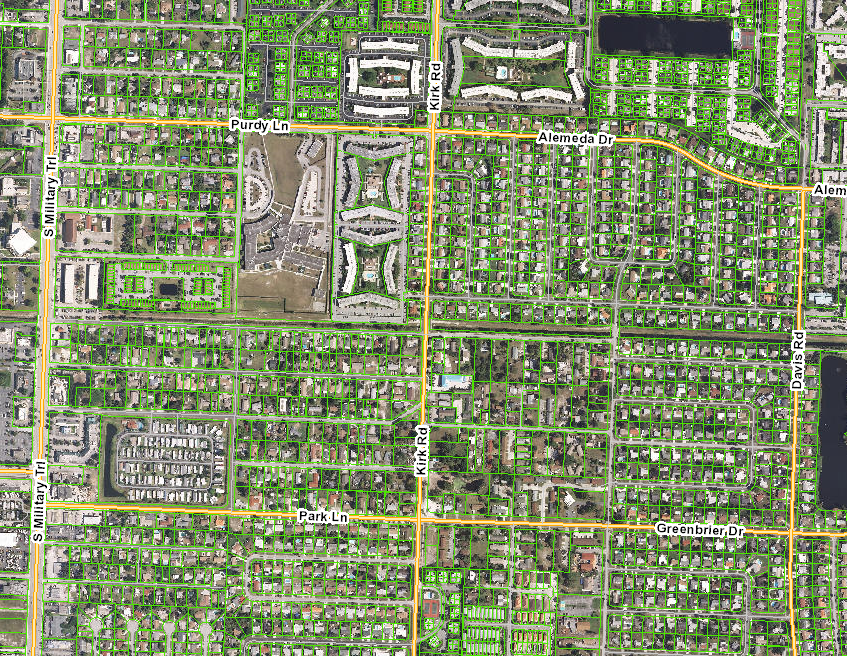 Project: #040 16-9709P.03Project: L-9 from 775ft west of Kirk Rd to Gulfstream Rd Reach:  0.39 mi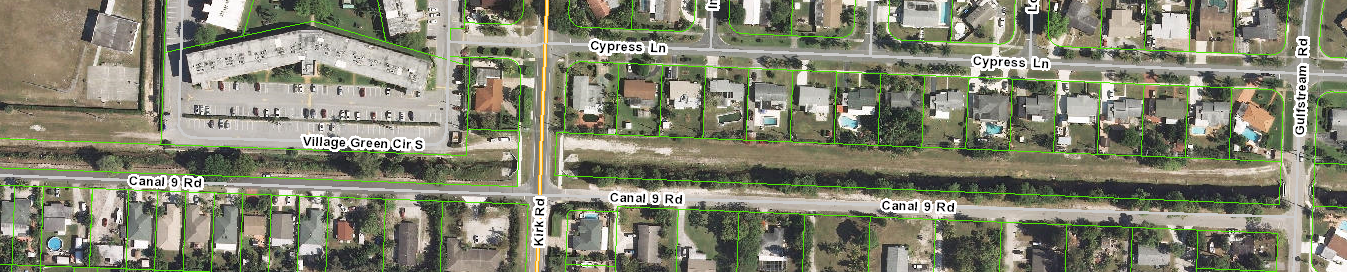 